Publicado en Madrid el 27/06/2019 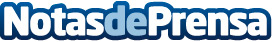 Los mejores consejos para el mantenimiento de la piscina, por Deymant PoolsDisfrutar en verano de un refrescante baño es una experiencia difícil de superar. Para lograrlo, es fundamental tener la piscina en buenas condiciones. Deymant Pools, profesionales en la construcción y mantenimiento de piscinas en Madrid, desvelan las claves para mantener la piscina este veranoDatos de contacto:Deymant PoolsPaseo de los Melancólicos, 71 5ºC Madrid  28005 (España)610 20 99 79Nota de prensa publicada en: https://www.notasdeprensa.es/los-mejores-consejos-para-el-mantenimiento-de Categorias: Nacional Entretenimiento Logística Consumo Jardín/Terraza http://www.notasdeprensa.es